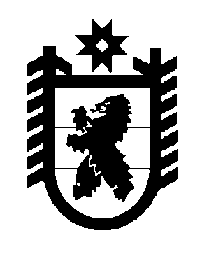 Российская Федерация Республика Карелия    ПРАВИТЕЛЬСТВО РЕСПУБЛИКИ КАРЕЛИЯРАСПОРЯЖЕНИЕот  3 апреля 2018 года № 264р-Пг. Петрозаводск В соответствии со статьей 9 Градостроительного кодекса Российской Федерации, статьями 13 и 15 Федерального закона от 21 декабря 2004 года   № 172-ФЗ «О переводе земель или земельных участков из одной категории в другую», на основании ходатайства АО «Прионежская сетевая компания» осуществить перевод земельного участка с кадастровым номером 10:20:0015514:1333,  площадью 54 кв. м (адрес: Российская Федерация, Республика Карелия,  Прионежский муниципальный район), из состава земель запаса в земли промышленности, энергетики, транспорта, связи, радиовещания, телевидения, информатики, земель для обеспечения космической деятельности, земель обороны, безопасности и земельного иного специального назначения.
           Глава Республики Карелия                                                              А.О. Парфенчиков